Міністерство охорони здоров’я  разом з Інститутом когнітивного моделювання розробили серію коміксів для школярів. Вони створені в рамках кампанії щодо необхідності носити захисні маски та користуватись антисептиками.Ці правила зараз є обов‘язковими для всіх. І школярам, які проводять багато часу в закритому приміщенні, сидять поруч за партами та користуються шкільним приладдям, про це необхідно нагадувати якомога частіше. Пам'ятайте, коронавірус становить смертельну небезпеку. Дотримуйтесь всіх рекомендацій МОЗ та бережіть своє здоров'я.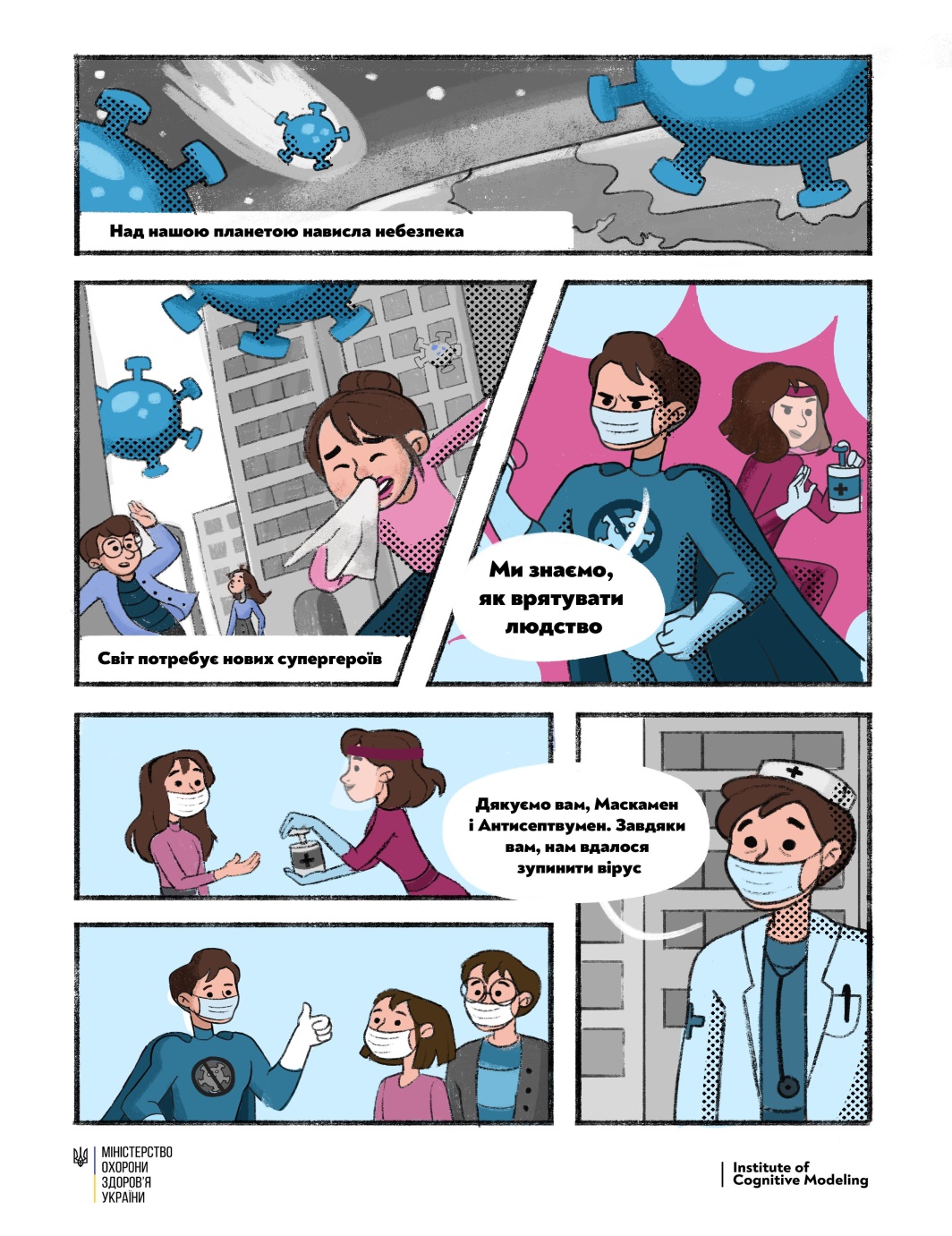 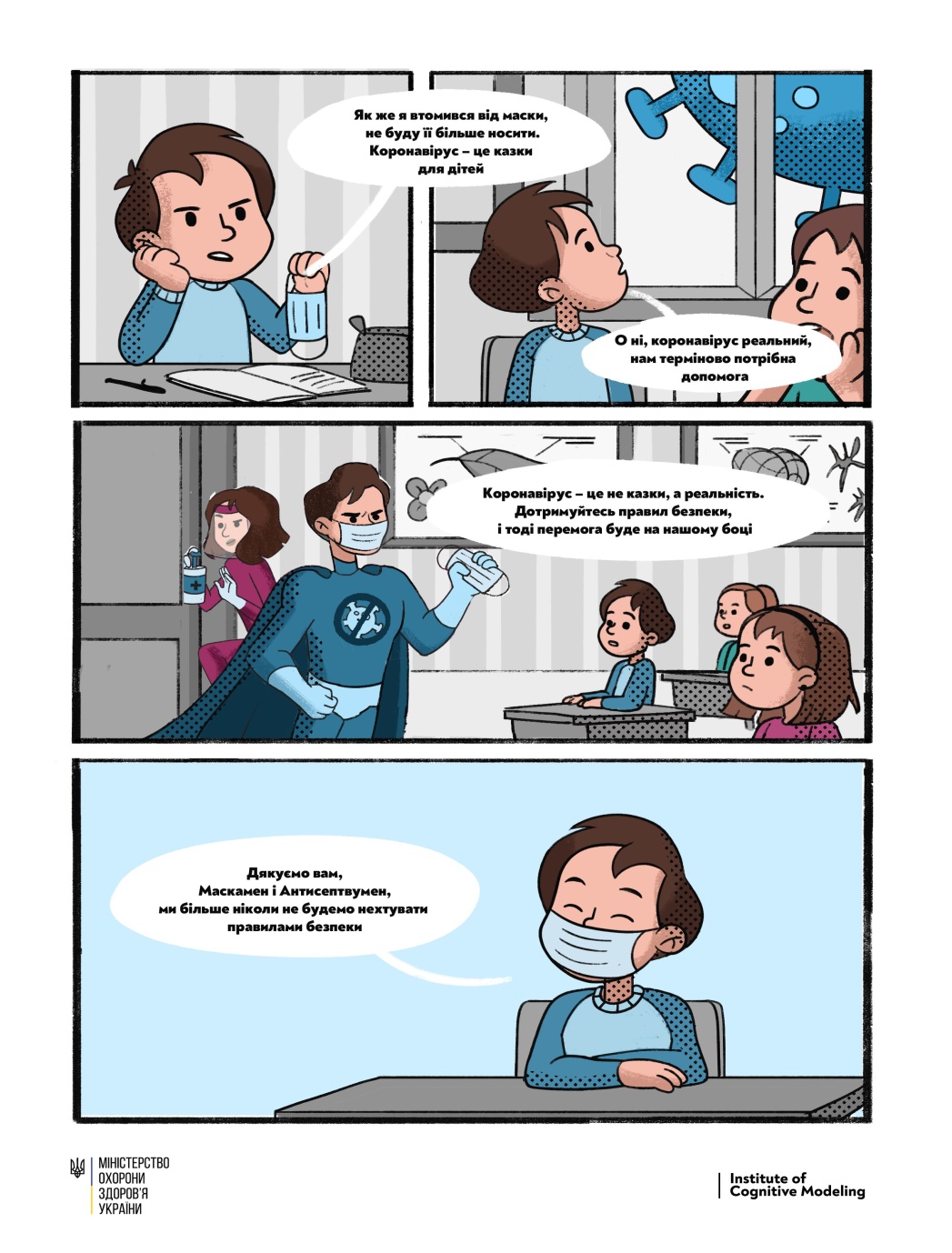 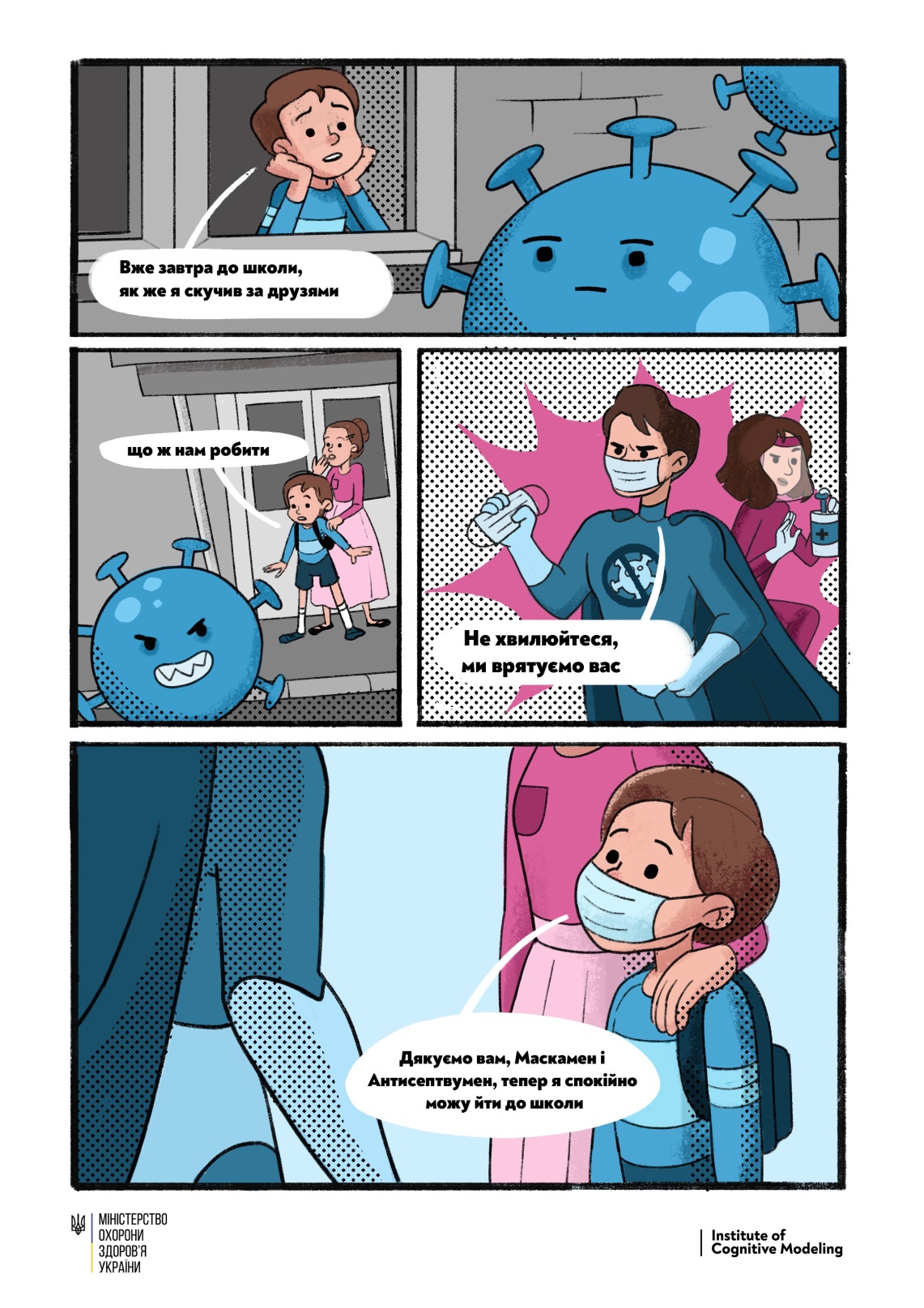 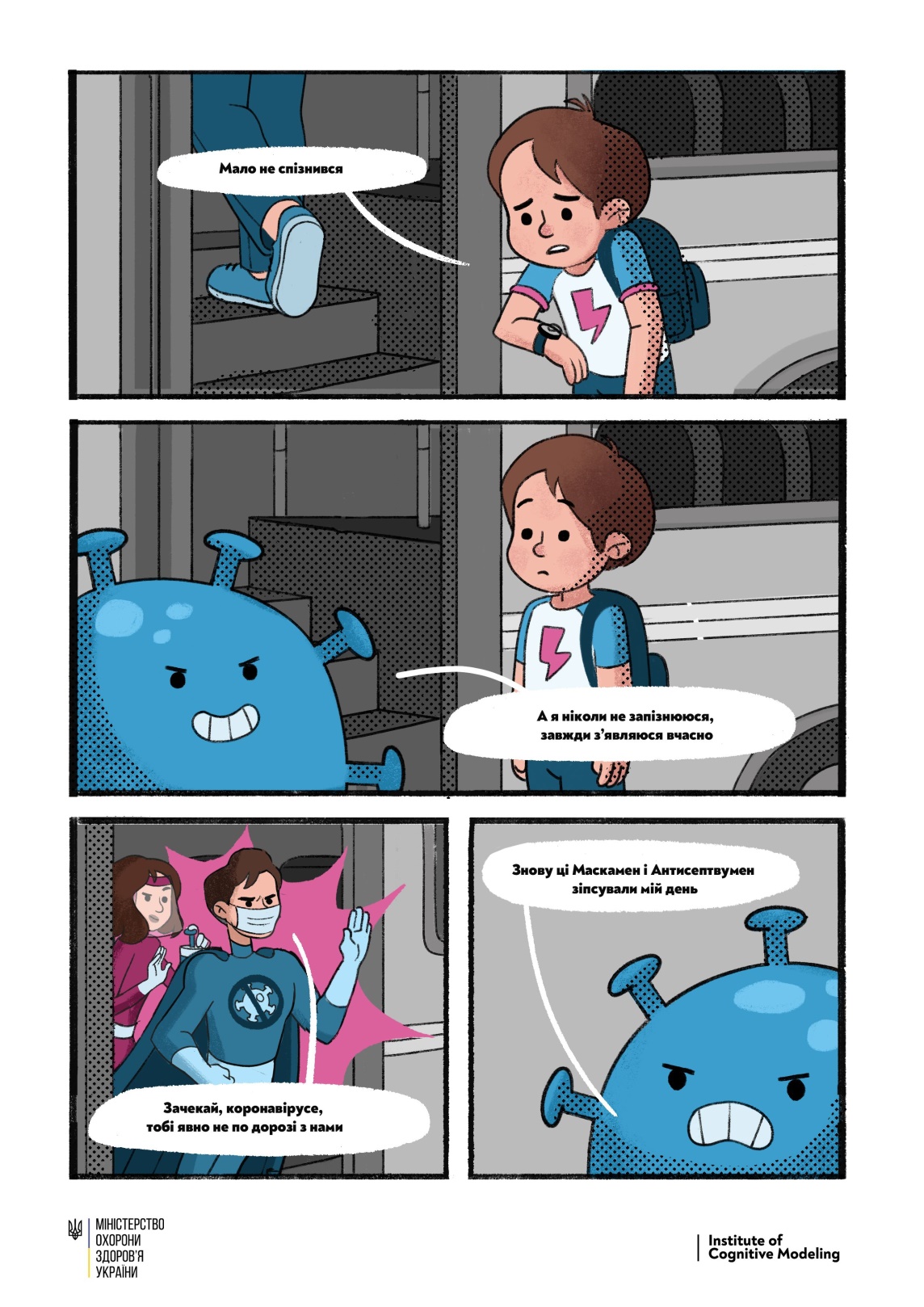 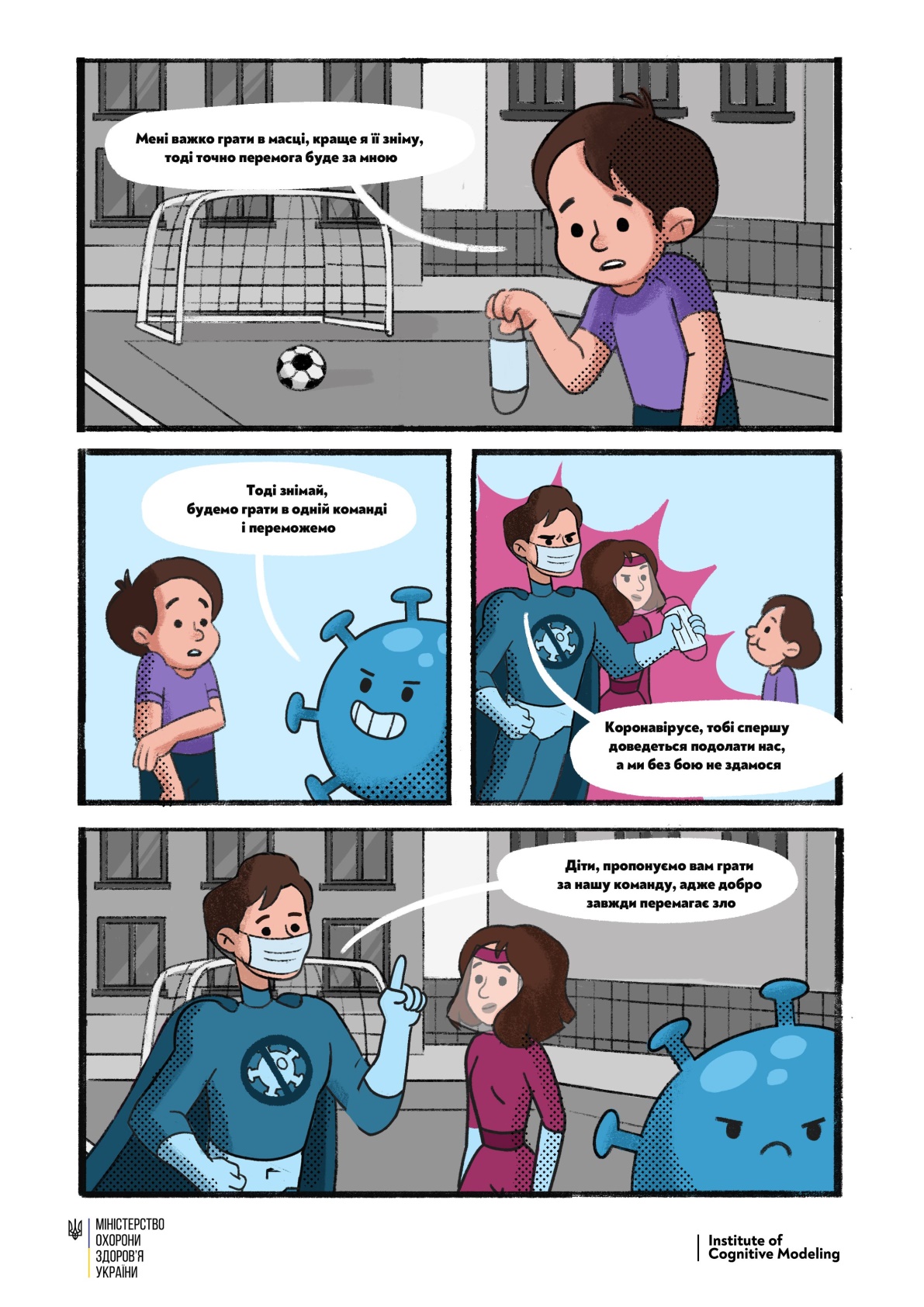 